Сессия  41 – ая                Решение №344             26 декабря 2018 года О  прогнозном плане приватизации муниципального  имущества  муниципального образования «Звениговский муниципальный район» на 2019 годВ соответствии с Положением «О приватизации имущества муниципального образования «Звениговский муниципальный район», утверждённым решением Собрания депутатов 03 сентября 2014 года № 334, Федеральным законом от 21.12.2001 г. № 178-ФЗ «О приватизации государственного и муниципального имущества»,   Собрание  депутатовРЕШИЛО:1. Утвердить прогнозный план приватизации муниципального имущества муниципального образования «Звениговский муниципальный район» на 2019 год,  согласно приложению.2. Рекомендовать Администрации муниципального образования  «Звениговский муниципальный район» обеспечить реализацию прогнозного плана приватизации муниципального имущества муниципального образования «Звениговский муниципальный район» на 2019 год в установленном законодательством порядке.3. Контроль за исполнением настоящего решения возложить на Президиум Собрания депутатов.4. Настоящее решение вступает в силу после официального опубликования в газете муниципального учреждения «Редакция Звениговской районной газеты «Звениговская неделя» и размещения на сайте муниципального образования «Звениговский муниципальный район» в информационно-телекоммуникационной сети «Интернет».      Председатель Собрания депутатов      Звениговского муниципального района                                 Н.Н.Козлова           Приложениек решению Собрания депутатовот  26.12. 2018  года № 344Прогнозный план приватизации муниципального  имущества муниципального образования «Звениговский муниципальный район» на 2019 годПрогнозный план приватизации муниципального имущества муниципального образования «Звениговский муниципальный район» на 2019 год  разработан в соответствии с Федеральным законом от 21 декабря 2001 года № 178-ФЗ «О приватизации государственного и муниципального имущества», Решением Собрания депутатов муниципального образования «Звениговский муниципальный район»  от 03 сентября 2014 года  № 334  «О приватизации имущества муниципального образования «Звениговский муниципальный район». Основными задачами приватизации имущества муниципального образования «Звениговский муниципальный район» на 2019 год являются:- приватизация муниципального имущества, не задействованного в обеспечении муниципальных функций и полномочий муниципального образования «Звениговский муниципальный район»;- оптимизация состава и структуры муниципальной собственности муниципального образования «Звениговский муниципальный район»; - уменьшение расходов муниципального бюджета на управление и содержание муниципального имущества;- обеспечение поступления доходов в бюджет муниципального образования «Звениговский муниципальный район» от приватизации муниципального имущества муниципального образования «Звениговский муниципальный район».Перечень муниципального имущества муниципального образования «Звениговский муниципальный район», приватизация которого планируется в 2018 году, представлен таблицей № 1.Таблица № 1.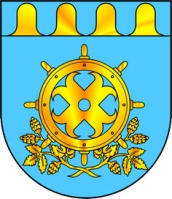 ЗВЕНИГОВСКИЙ МУНИЦИПАЛЬНЫЙ РАЙОНЖЫН КУДЫМШО СОЗЫВ ДЕПУТАТ-ВЛАКЫН ПОГЫНЫМАШЫШТСОБРАНИЕ ДЕПУТАТОВ ШЕСТОГО СОЗЫВА ЗВЕНИГОВСКОГО МУНИЦИПАЛЬНОГО РАЙОНА№п/пНаименование и характеристика имуществаМестоположение объектаПредполагаемый срок приватизации1Нежилое здание общая площадь 86,0 кв.м. с земельным участком общей площадью 188 кв.м.РМЭ, Звениговский район, д.Кокшамары, ул.Первомайская, д.1а в течение года2Нежилое здание, общая площадь 127,1 кв.м., с земельным участком общей площадью 1 775 кв.мРМЭ, Звениговский район, п.Чёрное Озеро, ул.Черноозёрская, д.2ав течение года3Здание средней школы №1 «Березка», общей площадью 1295,7 кв.м., с земельным участком общей площадью 4627 кв.м.РМЭ, Звениговский район,  п.Красногорский, ул.Александрова, дом 1в течение года